Situation 1 :Paul, 24 ans, titulaire d’un Bac Pro de Maintenance Nautique; travaille depuis 2 ans dans l’entreprise Sud Plaisance. Il est mécanicien en Maintenance de Bateaux de Plaisance. A ce titre, il intervient aussi bien sur la partie moteur que sur la partie coque et accessoires des bateaux. Il effectue la révision, le diagnostic et les contrôles périodiques des moteurs.Tous les jours, il s’occupe de la réception, de l’ouverture et de la distribution des colis. Aujourd’hui, lendemain de jour férié, il reçoit un grand nombre de colis de pièces détachées et doit se dépêcher pour que tout l’atelier de mécanique puisse les avoir rapidement. Il ouvre les colis et à l’ouverture du dernier le cutter dérape sur le scotch et lui entaille la main profondément. Il aura besoin de plusieurs points de suture et aura un arrêt de travail de 15 jours.					Source : Professeur Durand Lycée professionnel de l’Estaque Activité 1 : Analyse de la situation  		/ 21.1 Identifier le problème posé dans la situation 1 ci-dessus. 				/ 2………………………………………………………………………………………………………………………………………………………………………………………………………………………………………………………………………………………………………………………………………………………………………………………………………………………………………………………………Activité 2 : De l’identification du danger à l’apparition du dommage              / 8,52.1 Construire le schéma du processus d’apparition du dommage à l’aide de vos connaissances. 			/ 3,5 points (1 point pour les flèches + 0,5 point par élément)2.2 Identifier les différents éléments de la situation de Paul en complétant le schéma du principe d’apparition d’un dommage  		 / 5 (1 point par élément)Schéma du PAD à construireActivité 3 : L’évaluation du risque	                       / 3Document 1                      Les outils pour estimer et évaluer les risques professionnels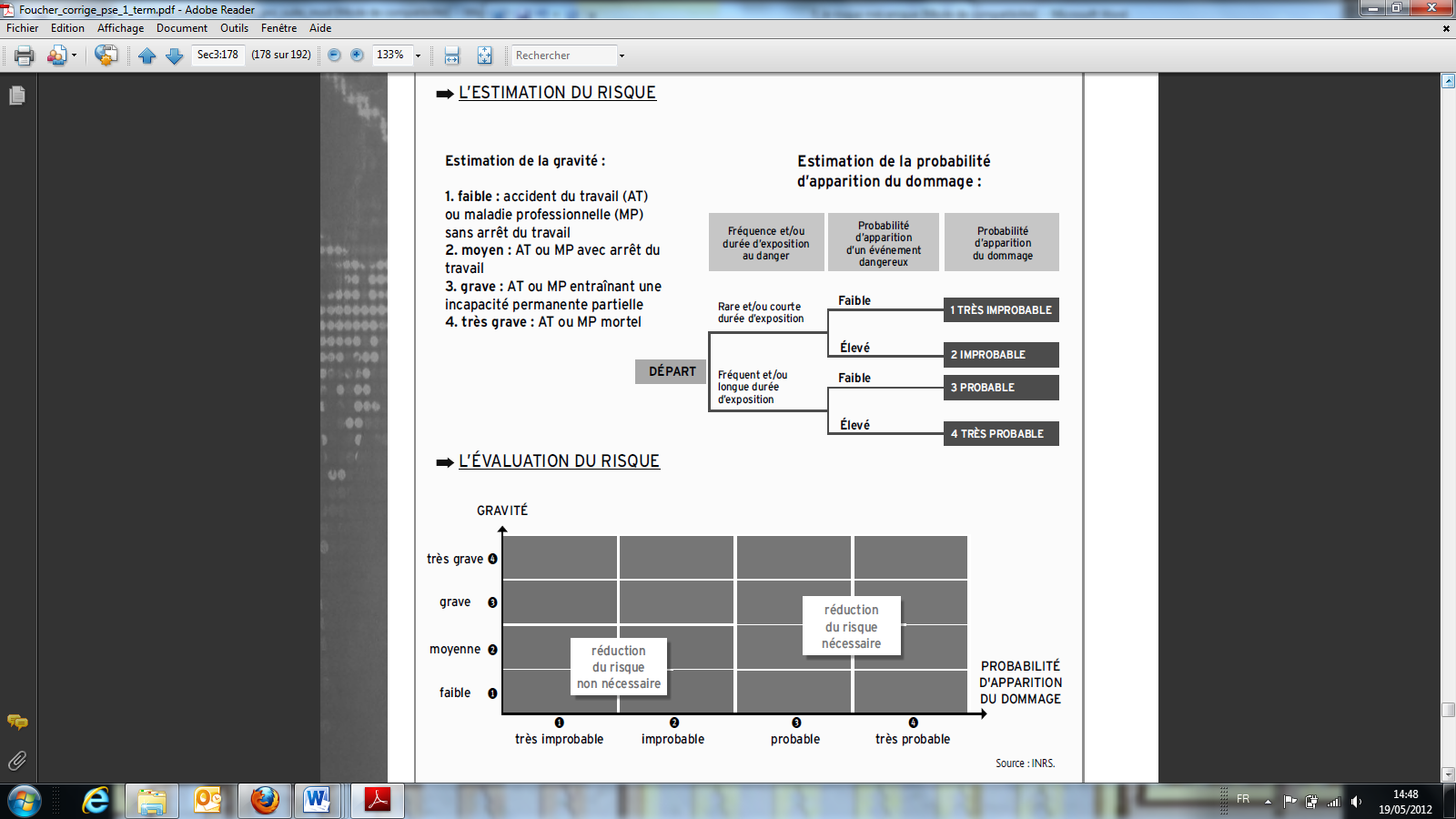 A l’aide du document 1 ci-dessus,3.1 Estimer  la gravité (1 à 4) et la probabilité d’apparition du dommage de la situation de Paul (1 à 4) en complétant le tableau ci-dessous. 						/23.2 Evaluer le risque de la situation de la situation de Paul en complétant le tableau ci-dessous. 												/1Activité 4 : Prévention du risque	                       /6,53.1 Proposer des mesures de prévention qui auraient permis à Paul d’éviter l’accident et les classer par niveaux de prévention, en complétant le tableau ci-dessous à l’aide de vos connaissances.                                                                                                           /43.2 Indiquer le niveau de prévention le plus efficace à l’aide de vos connaissances.	/0,5………………………………………………………………………………………………………………3.3 Justifiez votre réponse. 									2………………………………………………………………………………………………………………………………………………………………………………………………………………………………Nom :Prénom :Classe : Date :Conditions de réalisationTravail individuelDurée : 30 ‘Note      / 20Appréciations : Appréciations : Appréciations : Estimation du risqueEstimation du risqueEvaluation du risqueGravité(1 à 4)Probabilité(1 à 4)Réduction du risque nécessaire ouNon nécessaireSituation de Paul……………..………………………………………………………………..Niveaux de préventionNiveaux de préventionSituation  de PaulNiveau 1Prévention intrinsèque……………………………………………………………………Niveau 2Protection collective……………………………………………………………………Niveau 2Protection individuelle……………………………………………………………………Niveau 3Formation / Information……………………………………………………………………